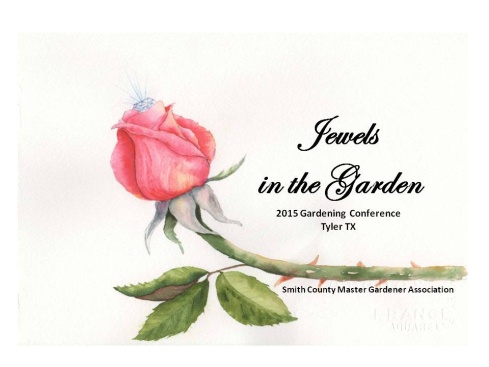 Mark your calendars and join usThe Smith County Master Gardeners (Texas) are hosting a special one day conferenceJewels in the GardenJune 6, 2015The conference will highlight noted garden speakers featuring four presentationsNicholas Staddon – Director of New Plants, Monrovia CATom LeRoy – Horticulture Agent, Montgomery Co. TX-retiredSteve Huddleston – Director of Fort Worth, TX Botanic GardenLunch will be included as well as an opportunity to shop local vendors.Tours of the four gardens designed and maintained by the Smith County Master Gardeners, located within the famous Tyler Rose Garden, will follow the programRegistration, scheduling, and lodging information can be found on our websitehttp://txmg.org/smith/jewels/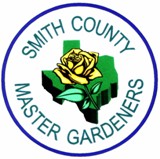 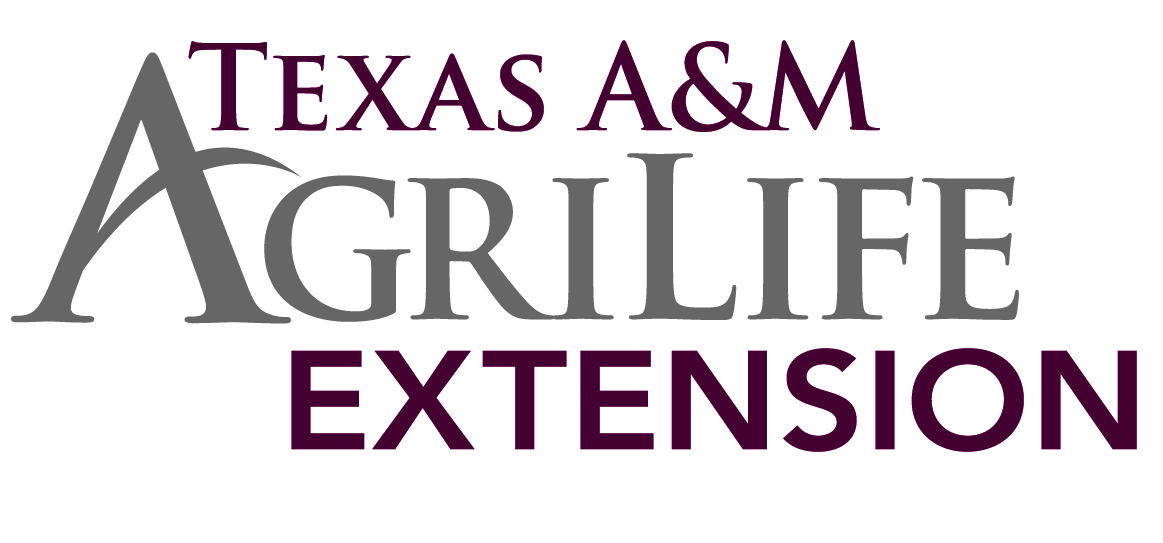 